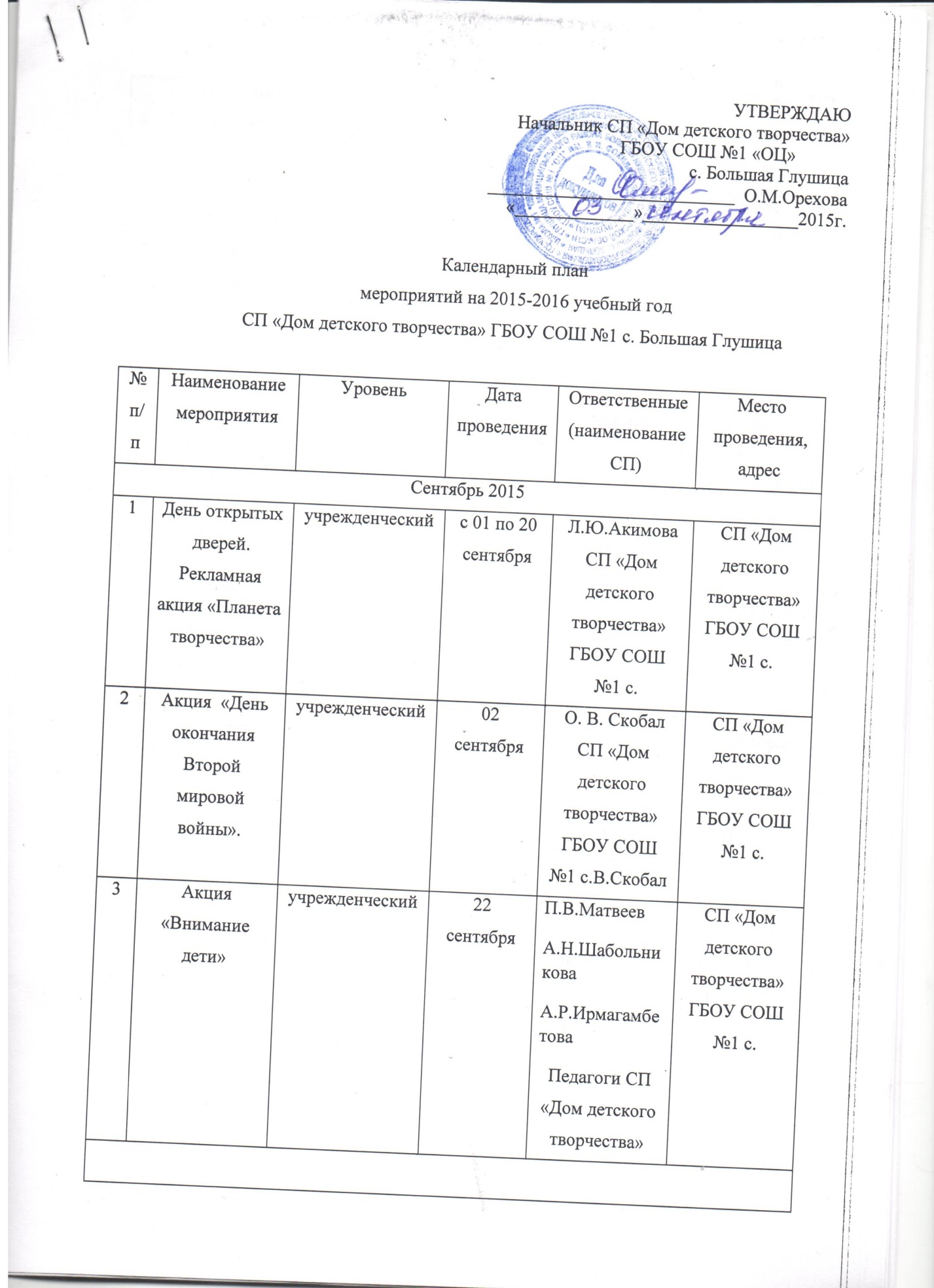 4Районный конкурс детского рисунка  «50- летие выхода человека в открытый космос»	районный12 сентябряСП «Дом детского творчества» ГБОУ СОШ №1 с. Большая ГлушицаСП «Дом детского творчества» ГБОУ СОШ №1 с. Большая ГлушицаСП «Дом детского творчества» ГБОУ СОШ №1 с. Большая ГлушицаСП «Дом детского творчества» ГБОУ СОШ №1 с. Большая Глушица5Окружной смотр конкурс литературно- художественных работ «Литературный венок России»окружной12 сентябряЛ.Ю.АкимоваЛ.Ю.АкимоваСП «Дом детского творчества» ГБОУ СОШ №1 с. Большая ГлушицаСП «Дом детского творчества» ГБОУ СОШ №1 с. Большая Глушица6Окружной фестиваль национальных культур «Дружба народов»окружной12 сентября Л.Ю.АкимоваСП «Дом детского творчества» ГБОУ СОШ №1 с. Большая Глушица Л.Ю.АкимоваСП «Дом детского творчества» ГБОУ СОШ №1 с. Большая ГлушицаСП ЦДТ ГБОУ СОШ №1 им. И.М.Кузнецова с.Большая ЧерниговкаСП ЦДТ ГБОУ СОШ №1 им. И.М.Кузнецова с.Большая Черниговка7Районный этап областного конкурса фоторабот « В объективе дружбы»районный 15 сентября-октябрь Л.Ю.АкомоваСП «Дом детского творчества» ГБОУ СОШ №1 с. Большая Глушица Л.Ю.АкомоваСП «Дом детского творчества» ГБОУ СОШ №1 с. Большая ГлушицаСП «Дом детского творчества» ГБОУ СОШ №1 с. Большая ГлушицаСП «Дом детского творчества» ГБОУ СОШ №1 с. Большая Глушица8Окружной слет Совета старшеклассниковокружнойсентябрьО.В.Скобал   СП «Дом детского творчества» ГБОУ СОШ с.Большая ГлушицаО.В.Скобал   СП «Дом детского творчества» ГБОУ СОШ с.Большая ГлушицаСП «Дом детского творчества» ГБОУ СОШ №1 с.Большая ГлушицаСП «Дом детского творчества» ГБОУ СОШ №1 с.Большая Глушица9Районный этап фестиваля- конкурса «Символы великой России»районный24 сентября Л.Ю.Акимова Л.Ю.АкимоваСП «Дом детского творчества» ГБОУ СОШ №1 с. Большая ГлушицаСП «Дом детского творчества» ГБОУ СОШ №1 с. Большая ГлушицаОктябрь 2015Октябрь 2015Октябрь 2015Октябрь 2015Октябрь 2015Октябрь 2015Октябрь 2015Октябрь 201510Праздничная программа посвященная Дню пожилого человекарайонный02 октябряЕ.Н.Кадыкова, И.П.НикитченкоА.Р.ИрмагамбетоваЕ.Н.Кадыкова, И.П.НикитченкоА.Р.ИрмагамбетоваЦСО граждан пожилого возраста и инвалидовЦСО граждан пожилого возраста и инвалидов11Окружной совет старшеклассниковокружной03-04 октябряО.В.СкобалО.В.СкобалГБОУ СОШ №1 с.Большая ЧерниговкаГБОУ СОШ №1 с.Большая Черниговка12Праздничная программа, посвященная Дню учителяучрежденческий05 октябряЛ.Ю.АкимоваЛ.Ю.АкимоваСП «Дом детского творчества» ГБОУ СОШ №1 с. Большая ГлушицаСП «Дом детского творчества» ГБОУ СОШ №1 с. Большая Глушица13Районный конкурс чтецов «Произведения А.П.Чехова»(155-летие со дня рождения А.П.Чехова)районный19 октябряЛ.Ю.АкимоваЛ.Ю.АкимоваСП «Дом детского творчества» ГБОУ СОШ №1 с. Большая ГлушицаСП «Дом детского творчества» ГБОУ СОШ №1 с. Большая Глушица14Районный этап областного конкурса «Осенний калейдоскоп»районныйс 30 октября по 9 ноябряЛ.Ю.АкимоваЛ.Ю.АкимоваСП «Дом детского творчества» ГБОУ СОШ №1 с. Большая ГлушицаСП «Дом детского творчества» ГБОУ СОШ №1 с. Большая Глушица15Окружной Совет старшеклассниковокружнойоктябрьСП «Дом детского творчества» ГБОУ СОШ №1 с. Большая ГлушицаСП «Дом детского творчества» ГБОУ СОШ №1 с. Большая ГлушицаСП «Дом детского творчества» ГБОУ СОШ №1 с. Большая ГлушицаСП «Дом детского творчества» ГБОУ СОШ №1 с. Большая ГлушицаНоябрь 2015Ноябрь 2015Ноябрь 2015Ноябрь 2015Ноябрь 2015Ноябрь 2015Ноябрь 2015Ноябрь 201516Районный конкурс социально-значимых проектов «Гражданин»районный 1этап - 19 ноября2 этап - март 1этап - 19 ноября2 этап - мартЛ.Ю.АкимоваЛ.Ю.АкимоваСП «Дом детского творчества» ГБОУ СОШ №1 с. Большая Глушица17Конкурсно-развлекательная программа, посвященная Дню материучрежденческий19 ноября19 ноябряА.Н.ШабольниковаА.Н.ШабольниковаСП «Дом детского творчества» ГБОУ СОШ №1 с. Большая Глушица18Районный конкурс агитбригад детского дорожно-транспортного травматизма (ЮИД)районный20 ноября20 ноябряЛ.Ю.АккимоваЛ.Ю.АккимоваСП «Дом детского творчества» ГБОУ СОШ №1 с. Большая Глушица19Районный этап акции «Спорт – альтернатива пагубным привычкам»районный22 ноября22 ноябряЛ.Ю.АкимоваЛ.Ю.АкимоваСП «Дом детского творчества» ГБОУ СОШ №1 с. Большая Глушица20Районный этап международного конкурса-фестиваля «Осенний калейдоскоп»районный25 ноября25 ноябряЛ.Ю.АкимоваЛ.Ю.АкимоваСП «Дом детского творчества» ГБОУ СОШ №1 с. Большая ГлушицаДекабрь 2015Декабрь 2015Декабрь 2015Декабрь 2015Декабрь 2015Декабрь 2015Декабрь 2015Декабрь 201521Районная Акция-  «День отказа от курения»районный1декабря1декабряО.В.СкобалО.В.СкобалСП «Дом детского творчества» ГБОУ СОШ №1 с. Большая Глушица22Районный этап V Международного конкурса-фестиваля детского и юношеского творчества «Рождественская феерия -2015»районныйдекабрьдекабрьЛ.Ю.АкимоваЛ.Ю.АкимоваСП «Дом детского творчества» ГБОУ СОШ №1 с. Большая Глушица23Районный этап областной выставки  декоративно-прикладного творчества «Родные мотивы»районный  14 декабря  14 декабряСП «Дом детского творчества» ГБОУ СОШ №1 с. Большая ГлушицаСП «Дом детского творчества» ГБОУ СОШ №1 с. Большая ГлушицаСП «Дом детского творчества» ГБОУ СОШ №1 с. Большая Глушица24Окружная олимпиада  по профилактике негативных явленийокружной26 декабря26 декабряО.В.СкобалО.В.СкобалСП «Дом детского творчества» ГБОУ СОШ №1 с. Большая Глушица25Новогодний калейдоскоп-для ШРР «Мозаика»-для начальных классовучрежденческий26 декабря26 декабряВолонтеры П/К «Ритм»Волонтеры П/К «Ритм»СП «Дом детского творчества» ГБОУ СОШ №1 с. Большая ГлушицаЯнварь 2015Январь 2015Январь 2015Январь 2015Январь 2015Январь 2015Январь 2015Январь 201526Районный конкурс «Серебряный микрофон»- номинация патриотическая песня «Я люблю тебя, Россия»районный16  января16  январяЛ.Ю.АкимоваЛ.Ю.АкимоваСП «Дом детского творчества» ГБОУ СОШ №1 с. Большая ГлушицаВыставка работ декоративно-прикладного творчества «Новогодние узоры»учрежденческийс16 по 28 январяс16 по 28 январяПедагоги СП «Дом детского творчества»Педагоги СП «Дом детского творчества»СП «Дом детского творчества» ГБОУ СОШ №1 с. Большая Глушица27Районный этап областного конкурса творческих работ «Скажи терроризму  -нет!»районный18января18январяЛ.Ю.АкимоваЛ.Ю.АкимоваСП «Дом детского творчества» ГБОУ СОШ №1 с. Большая Глушица28Районный этап фестиваля детско-юношеского творчества «Национальная радуга Поволжья»районный31 января- 18 февраля31 января- 18 февраляЛ.Ю.АкимоваЛ.Ю.АкимоваСП «Дом детского творчества» ГБОУ СОШ №1 с. Большая ГлушицаФевраль 2015Февраль 2015Февраль 2015Февраль 2015Февраль 2015Февраль 2015Февраль 2015Февраль 201529Районный этап областного конкурса по профилактике ДТП-конкурс литературных работ;-конкурс рисунков;-конкурс фотоработрайонный15февраляЛ.Ю.АкимоваЛ.Ю.АкимоваЛ.Ю.АкимоваСП «Дом детского творчества» ГБОУ СОШ №1 с. Большая Глушица30Уроки мужества, посвященные 70-летию великой ПобедырайонныйфевральГ.Н.ДашевскийГ.Н.ДашевскийГ.Н.ДашевскийГБОУ СОШ №1 «ОЦ»  и ГБОУ СОШ №2 «ОЦ»с.Большая Глушица31Окружной конкурс органов ученического самоуправленияокружной 16 февраля О.В.СкобалО.В.СкобалО.В.СкобалСП «Дом детского творчества» ГБОУ СОШ №1 с. Большая Глушица32Районный конкурс живописи и графики  «Родная глубинка»районный 19 Февраля Л.Ю.АкимоваЛ.Ю.АкимоваЛ.Ю.АкимоваСП «Дом детского творчества» ГБОУ СОШ №1 с. Большая Глушица33Районный этап областного форума «Зеленая планета»районныйфевральЛ.Ю.АкимоваЛ.Ю.АкимоваЛ.Ю.АкимоваСП «Дом детского творчества» ГБОУ СОШ №1 с. Большая ГлушицаМарт 2015Март 2015Март 2015Март 2015Март 2015Март 2015Март 201534Районный этап областного конкурса творческих работ «Война глазами детей» (сочинения, рисунки)районный4 мартаЛ.Ю.АкимоваЛ.Ю.АкимоваЛ.Ю.АкимоваСП «Дом детского творчества» ГБОУ СОШ №1 с. Большая Глушица35Конкурсная программа: «Широкая масленица»учрежденческиймартЕ.Н.КадыковаЕ.Н.КадыковаЕ.Н.КадыковаСП «Дом детского творчества» ГБОУ СОШ №1 с. Большая Глушица36Праздничная программа,   посвященная Дню 8 мартаучрежденческиймартЕ.Н.КадыковаТ.И.МакуринаЕ.Н.КадыковаТ.И.МакуринаЕ.Н.КадыковаТ.И.МакуринаСП «Дом детского творчества» ГБОУ СОШ №1 с. Большая Глушица37Районный этап областного конкурса «Живая классика»районный11 мартаЛ.Ю.АкимоваЛ.Ю.АкимоваЛ.Ю.АкимоваДетская районная библиотека38Районный этап областного конкурса-фестиваля детского и юношеского творчества «Весенняя капель»районный25 мартаЛ.Ю.АкимоваЛ.Ю.АкимоваЛ.Ю.АкимоваСП «Дом детского творчества» ГБОУ СОШ №1 с. Большая ГлушицаАпрель 2015Апрель 2015Апрель 2015Апрель 2015Апрель 2015Апрель 2015Апрель 2015Апрель 201539Окружной фестиваль танца «В гостях у Терпсихоры»окружной20 апреляЕ.Н.КадыковаЕ.Н.КадыковаЕ.Н.КадыковаМежпоселенческий центр Культуры40Окружной смотр-конкурс детских отрядов «В ногу с Победой»окружной22 апреляСП «Детская юношеская спортивная школа» ГБОУ СОШ №2 «ОЦ» с.Большая Глушица41Районный фестиваль «Карапуз-Шоу» для детей дошкольного возрастарайонный29 апреляЛ.Ю.АкимоваЛ.Ю.АкимоваЛ.Ю.АкимоваСП «Дом детского творчества» ГБОУ СОШ №1 с. Большая Глушица42Районная Акция «Весенняя неделя добра»	районный29 апреляО.В.СкобалО.В.СкобалО.В.Скобалс. Большая ГлушицаМай 2015Май 2015Май 2015Май 2015Май 2015Май 2015Май 2015Май 201543Окружной слет Совета старшеклассников окружной3 маяО.В.СкобалО.В.СкобалО.В.СкобалСП «Дом детского творчества» ГБОУ СОШ №1 с. Большая Глушица44Концерт для ветеранов в пансионате. Встреча с ветеранами«Связь поколений»    районный6 маяЛ.Ю.АкимоваЛ.Ю.АкимоваЛ.Ю.АкимоваПансионат ветеранов войны и труда с.Большая Глушица45Районный этап Международной акции «Читаем детям о войне»   районный7 мая в 11 ч.О.В.СкобалО.В.СкобалО.В.СкобалСП «Дом детского творчества» ГБОУ СОШ №1 с. Большая Глушица46Почётный караул воспитанников на митинге   районный9 маяГ.Н.ДашевскийГ.Н.ДашевскийГ.Н.ДашевскийПл.Ленина47Окружной слет детских организаций   окружной19 маяО.В.СкобалО.В.СкобалО.В.СкобалСП «Дом детского творчества» ГБОУ СОШ №1 с. Большая Глушица48Отчётный концертучрежденческий31 маяЛ.Ю.АкимоваЛ.Ю.АкимоваЛ.Ю.АкимоваМежпоселенческий центр Культуры с.Большая ГлушицаИюнь 2015Июнь 2015Июнь 2015Июнь 2015Июнь 2015Июнь 2015Июнь 2015Июнь 201549День защиты детейучрежденческий1 июня1 июняТ.И.МакуринаА.М.ЖуравлевГ.А.УсмановаТ.И.МакуринаА.М.ЖуравлевГ.А.УсмановаСП «Дом детского творчества» ГБОУ СОШ №1 с. Большая Глушица50Районный конкурс рисунков «Многонациональный Самарский край»районный19 июня19 июняМ.А.ЗубоваМ.А.ЗубоваСП «Дом детского творчества» ГБОУ СОШ №1 с. Большая Глушица